In den Sommerferien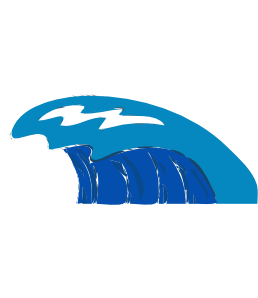 Susi Sorglos is on the beach writing about her summer holidays so far. However, her diary got wet and smudged!Read what Susi has written. Decide whether she is describing what she has done or what she is doing?For past activities circle ‘Ich habe’.For present / ongoing activities circle ‘Ich’.Liebes Tagebuch!Dieser Sommer ist super!	Ich habe						Ich habe 1.			Fußball gespielt.	2.			Freunde besucht.	Ich							Ich			Ich habe						Ich habe 3.			schwimme im Meer.	4.			Ausflüge gemacht.	Ich							Ich		Ich habe						Ich habe5.			lese ein Buch.		6.			esse Pizza.	Ich							Ich	Ich habe						Ich habe 7.			Wein getrunken.	8.			besuche Familie.	Ich							Ich	Ich habe						Ich habe9.			liege in der Sonne.	10.			kaufe Kleider.	Ich							Ich	Ich habe						Ich habe11.			im Hotel gewohnt.	12.			Spaß gehabt.	Ich							Ich